PAVEMENT NATIONAL EXAMINATIONOPENER EXAMINATIONS 2021/2022FORM IV          PHYSICS PP1 (MS) 232 / 1QN 1.  Main scale reading     	 = 	8.30 cm   +	Vernier scale reading 	 =	0.08 cm					8.38 cm 1							QN 2.	Resultant force             F = Reaction – weight   1			     	 F +W =R				     = 60 kg (10ms-2 + 3ms -2) = 780N 1			QN 3. a) – be incompressible-     Not corrosive Have low freezing point and high boiling point			b) The force applied on the foot pedal exerts pressure on the master cylinder  1.The pressure is Transmitted by the brake fluid to the slave cylinder 1. This causes the slave cylinder to open the brake shoe and hence the brake lining presses the drum 1. The rotation of the wheel is thus resisted. 											QN 4.  a) 	V.R = 6  1											b)	M.A = 800 = 2.941  1  .		272	     E = M.A x 100% = 2.941 x100 1 = 49.017 % 1						V.R		   6QN 5. 		The motion of the particles increase  1						QN 6. 		The volume of a fixed mass of gas is directly proportional to its absolute temperature if the 		pressure is kept constant.  1							QN7.  	   – Its density reduces  1									Because during expansion the volume increases and its mass remains constant.  QN 8	   - A 1											In B some heat will be required to melt the ice hence the temperature will be slightly lower. QN9.        7.5 N 		5cm			Work done = ½ force  extension  1      ?      		8cm			                         = ½ 12   = 0.48 J 1				          8 = 12.0 N 1				QN 10.	Pressure applied at one point of a liquid is transmitted equally to all other parts of enclosed liquid  1							QN 11.		K.E = ½ MV 2 		       = ½ 920   30 2 1 = 414000J  1					QN12. 		Because the horizontal force acting on the bullet is zero.  1						SECTION B (55 MARKS)QN 13. (a) i)- 	A, has higher viscosity.  1-  Because in fluid A a lower terminal velocity is registered due to the higher resistance of the 	fluid molecules to the movement of the sphere through it.  1			ii)	                           V tB    ………………….  		     B							                                 1					    V tA	 ……………………		      A 		   b) (i) 	A1 V1 	= A2V2   1			100x 2 = 60 V2 		 	   V2       =  = 3.33 m/s 1							- Liquid is non –viscous  1							- Liquid is incompressible  1						- As the ball rises, the atmospheric pressure on the ball reduces.  1	- At higher altitude the pressure outside is relatively lower, thus the pressure inside the                   balloon exceeds the one outside causing it to become fully inflated.  1	QN 14. a) The pressure of a fixed mass of a gas is inversely proportional to its volume, provided the 	     temperature is kept constant.  1 								b) (i) 	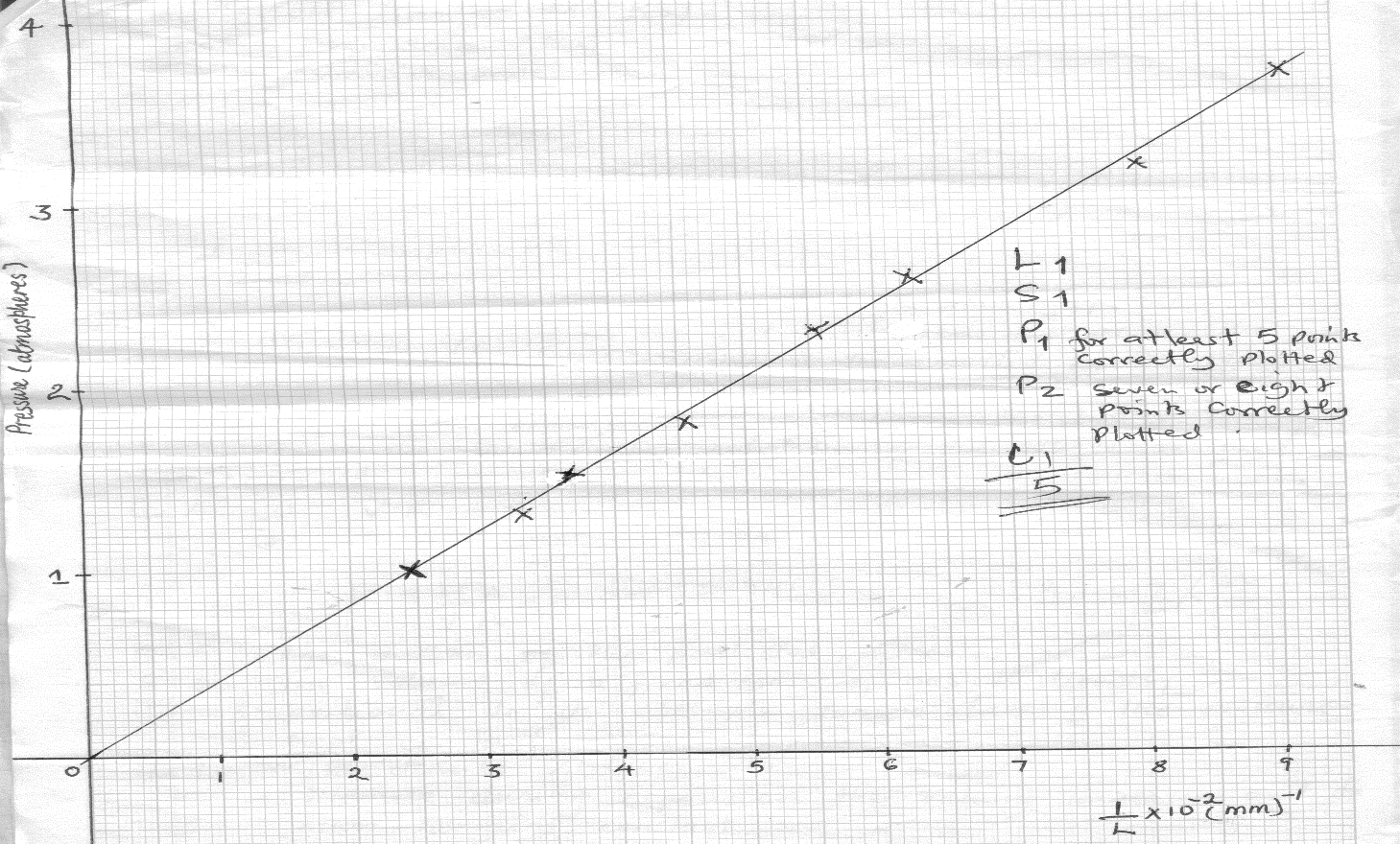 
  	 (ii) 	 Check graph paper  	 (iii)	 Pressure of the air column when the length, L of air is zero 					P= 0 atmospheres  1   QN 15	a) (i)	is the collision in which objects combine after impact and move in one direction or become 		StationeryMomentum is the quantity of motion of a body given by the product of mass and velocityMomentum before impact = collision after impacti)	S = ut + ½ at2When it is pulled there is tensional force on the string	QN 16.	 a) The quantity of heat required to change the state of a given mass of substance without change in 	      Temperature.  1  									             b) (i)	 Because of the hanging weights, the wire exerts pressure on the ice beneath 1   it and therefore makes it melt at a temperature lower that its melting point.  1. Once the ice has melted, the water formed flows over the wire and immediately solidifies since it is no longer under pressure 1 As it solidifies, the latent heat of fusion is released and conducted by the copper wire to melt the ice below the wire  1. The process continues until the wire cuts through leaving the block intact 1. 										    (ii) 	The cotton thread would not cut through the ice at all 1. This is because cotton is a poor 	conductor of heat 1 hence it would not conduct the latent heat of fusion released by the 	Solidifying ice to melt the ice below.c)  (i) 	Heat lost by hot water =  Heat gained by cold waterMhC 	=  McC 2	 1  	3 (  -20)	= 9 (20-10) 	 1  					        -20	= 30		 	= 500 C 1 d) 	P= V2	 1		R = V2  = 240 x 240V  1	      R			        P		90 w				   = 640    1QN 17 a. (i)	at equilibrium, the sum of clockwise moments a point is equal to the sum of the anti-clockwise moments about the same point.  1							               (ii)	Clockwise moments = Anti-clockwise moment 1W x 50cm = 55 x F  1	   F= 3N   = 2.73N 1 					           b)    (i)	T = =     =        0.01 s  1								      (ii)	       	= 0.33m/s				1 x 10-2 (mm) -L ½2.44 ½3.33 ½3.64 ½4.55 ½5.56 ½6.25 ½8.00 ½9.10